Муниципальное бюджетное общеобразовательное учреждение «Туруханская средняя школа № 1» (МБОУ «Туруханская СШ № 1»)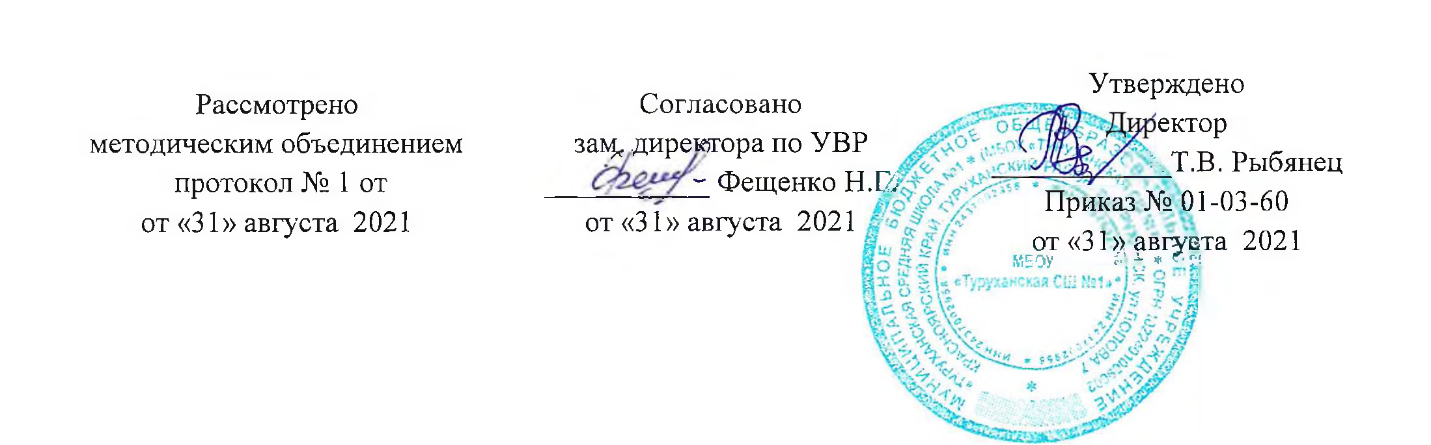 Рабочая программа по географии7  класс   Учитель разработчик Чернышова Л.Л.2021-2022 учебный годПояснительная запискаРабочая программа учебного предмета «География» для 7 класса составлена в соответствии с современной нормативной правовой базой в области образования:  Федеральным государственным образовательным стандартом основного общего образования. (Приказ Министерства образования и науки Российской Федерации от 17.12.2010 г. № 1897);  Авторской рабочей программой курса географии в соответствии с ФГОС, разработанная к учебникам линии «Полярная звезда» для 5-9 классов, допущенная Министерством образования и науки РФ под редакцией В.В.Николиной, А.И.Алексеев, Е.К.Липкиной - М.: Просвещение, 2018;без внесения изменений. На основе Положения «О внесении  дополнений в рабочие программы в связи с письмом Министерства просвещения РФ от 9 октября 2020 г. № ГД-1730/03.  “О рекомендациях по корректировке образовательных программ”. При внесении изменений в Программы в части расширения использования различных образовательных технологий на основании части 2 статьи 13 Федерального закона N 273-ФЗ следует учесть особенности применения дистанционных образовательных технологий и электронного обучения в соответствии с приказом Министерства образования и науки Российской Федерации от 23 августа 2017 г. N 816 "Об утверждении Порядка применения организациями, осуществляющими образовательную деятельность, электронного обучения, дистанционных образовательных технологий при реализации образовательных программ" и приказами Министерства просвещения Российской Федерации от 17 марта 2020 г. N 103 "Об утверждении временного порядка сопровождения реализации образовательных программ начального общего, основного общего, среднего общего образования, образовательных программ среднего профессионального образования и дополнительных общеобразовательных программ с применением электронного обучения и дистанционных образовательных технологий"; от 17 марта 2020 N 104 "Об организации образовательной деятельности в организациях, реализующих образовательные программы начального общего, основного общего и среднего общего образования, образовательные программы среднего профессионального образования, соответствующего дополнительного профессионального образования и дополнительные общеобразовательные программы, в условиях распространения новой коронавирусной инфекции на территории Российской Федерации".В период пандемии применяются в обучении электронные образовательные и дистанционно образовательные ресурсы.  Основными элементами системы ЭО и ДОТ являются: образовательные онлайн-платформы: Российская электронная школа, Учи.Ру, Фоксфорд, «ЯКласс» и другие ; цифровые образовательные ресурсы, размещенные на образовательных сайтах:  видеоконференции; вебинары; skype – общение; e-mail; облачные сервисы; электронные носители мультимедийных приложений:    к учебникам; электронные пособия, разработанные с учетом требований законодательства РФ об образовательной деятельности.География материков и океанов в 7 классе формирует в основном региональные представления учащихся о целостности дифференцированность географической оболочки и связях между ее отдельными компонентами на материках, в регионах и странах мира. Данная программа по своему содержанию, структуре и методическому аппарату соответствует учебно-методическим комплексам так называемой «классической» линии, выпускаемым издательством «Просвещение». Программа реализуется следующим учебно-методическим комплектом: Уровень и направленность рабочей программы: основная общеобразовательная программа, базовый уровень. Вклад учебного предмета в достижение целей основного общего образования.Изучение географии в 5-6 классе на основе материала учебника «География», 7 класс «География.» призвано обеспечить: формирование основополагающих физико-географических знаний о природе Земли как целостной системе, составные части которой находятся в непрерывном развитии, о географической зональности и поясности, единстве человека и природы, о необходимости сохранения природной среды как условия существования человечества; овладение основами картографической грамотности, элементарными практическими умениями применения простых приборов и инструментов для определения количественных и качественных характеристик компонентов природы, учета фенологических изменений в природе своей местности, проведения наблюдений за отдельными географическими объектами, процессами и явлениями и их изменениями в результате природных и антропогенных воздействий; приобретение представлений о месте географии в системе научных знаний и ее роли в освоении человеком планеты, о результатах выдающихся путешествий и географических открытий; формирование экологического взгляда на географическую информацию, способности ее рассмотрения через призму сохранения устойчивого развития географической оболочки как единой социо-природной среды и решения проблем экологической безопасности; формирование умений описывать и объяснять разнообразные физико- географические явления, навыков применения приобретенных географических знаний и повседневной жизни для оценки последствий своих действий по отношению к окружающей среде, уровня безопасности окружающей среды и адаптации к условиям проживания на конкретной территории.Общая характеристика предмета.География - единственный школьный предмет, синтезирующий многие компоненты как общественно-научного, так и естественно-научного знания. В ней реализуются такие сквозные направления современного образования, как гуманизация, социологизация, экологизация, экономизация, которые должны способствовать формированию общей культуры молодого поколения. Вследствие этого содержание разных разделов курса географии для основной школы, насыщенное экологическими, этнографическими, социальными, экономическими аспектами, становится тем звеном, которое помогает учащимся осознать тесную взаимосвязь естественных и общественных дисциплин, природы и общества в целом. В этом проявляется огромное образовательное, развивающее и воспитательное значение географии.Основная цель географии в системе общего образования - сформировать у учащихся умение использовать географические знания и умения в повседневной жизни для объяснения, оценки и прогнозирования разнообразных природных, социально-экономических и экологических процессов и явлений, адаптации к условиям окружающей среды и обеспечения безопасности жизнедеятельности, экологически сообразного поведения в окружающей среде.Задачами изучения географии в основной школе являются:формирование системы географических знаний как компонента научной картины мира;познание на конкретных примерах многообразия современного географического пространства на разных его уровнях (от локального до глобального), что позволяет сформировать географическую картину мира;познание характера, сущности и динамики главных природных, экологических, социально-экономических, геополитических и иных процессов, происходящих в географическом пространстве России и мира;понимание главных особенностей взаимодействия природы и общества на современном этапе его развития, значения охраны окружающей среды и рационального природопользования, осуществления стратегии устойчивого развития в масштабах России и мира;понимание закономерностей размещения населения и территориальной организации хозяйства в связи с природными, социально-экономическими и экологическими факторами, зависимости проблем адаптации и здоровья человека от географических условий проживания;выработка у обучающихся понимания общественной потребности в географических знаниях, а также формирование у них отношения к географии как возможной области будущей практической деятельности;формирование навыков и умений безопасного и экологически целесообразного поведения в окружающей среде.Ценностные ориентиры содержания учебного предмета.Школьный курс географии играет важную роль в реализации основной цели современного российского образования - формировании всесторонне образованной, инициативной и успешной личности, обладающей системой современных мировоззренческих взглядов, ценностных ориентации, идейно-нравственных, культурных и этических принципов и норм поведения. В этой связи важнейшей методологической установкой, в значительной мере определяющей отбор и интерпретацию содержания курса географии, является установка на формирование в его рамках системы базовых национальных ценностей как основы воспитания, духовно-нравственного развития и социализации подрастающего поколения. В ходе обучения географии у выпускников основной школы должны быть сформированы:ценностные ориентации, отражающие их индивидуально-личностные позиции:осознание себя как члена общества на глобальном, региональном и локальном уровнях (житель планеты Земля, гражданин Российской Федерации, житель своего региона);осознание выдающейся роли и места России как части мирового географического пространства;осознание единства географического пространства России как среды обитания всех населяющих ее народов, определяющей общность их .исторических судеб;осознание целостности географической среды во взаимосвязи природы, населения и хозяйства Земли, материков, их крупных районов и стран;осознание значимости и общности глобальных проблем человечества и готовность солидарно противостоять глобальным вызовам современности;гармонично развитые социальные чувства и качества: патриотизм, принятие общих национальных, духовных и нравственных ценностей;любовь к своему Отечеству, местности, своему региону;эмоционально-ценностное отношение к окружающей среде, осознание необходимости ее сохранения и рационального использования.Результаты изучения учебного предметаМетапредметные  результаты  курса  «География»  основаны на формировании универсальных учебных действий.Личностные УУД:-овладение на уровне общего образования законченной системой географических знаний и умений, навыками их применения в различных жизненных ситуациях;-осознание ценности географических знаний, как важнейшего компонента научной картины мира:-сформированность  устойчивых установок социально-ответственного поведения в географической среде – среде обитания всего живого, в том числе и человека.-осознание себя как члена общества на глобальном, региональном и локальном уровнях (житель планеты Земля, житель конкретного региона);-осознание значимости и общности глобальных проблем человечества;-эмоционально-ценностное отношение к окружающей среде, необходимости её сохранения и рационального использования;-патриотизм, любовь к своей местности, своему региону, своей стране;-уважение к истории, культуре, национальным особенностям, толерантность.Регулятивные УУД:способность к самостоятельному приобретению  новых знаний и практических умений;умения управлять своей познавательной деятельностью;умение организовывать свою деятельность;определять её  цели и задачи;выбирать средства   и применять их на практике;оценивать достигнутые результаты.Познавательные УУД:-формирование и развитие по средствам географических знаний познавательных интересов,  интеллектуальных и творческих результатов;-умение вести самостоятельный поиск, анализ, отбор информации, её преобразование, сохранение, передачу и презентацию с помощью технических средств.-Анализировать, сравнивать, классифицировать и обобщать факты и явления. Выявлять причины и следствия простых явлений.- Осуществлять сравнение, классификацию, самостоятельно выбирая основания и критерии для указанных логических операций;         строить классификацию на основе дихотомического деления (на основе отрицания).-Строить логическое рассуждение, включающее установление причинно-следственных связей. -Создавать схематические модели с выделением существенных характеристик объекта. - Составлять тезисы, различные виды планов (простых, сложных и т.п.). Преобразовывать информацию из одного вида в другой (таблицу в текст и пр.). -Уметь определять возможные источники необходимых сведений, производить поиск информации, анализировать и оценивать её достоверность. Коммуникативные УУД:Самостоятельно организовывать учебное взаимодействие в группе (определять общие цели, распределять роли, договариваться друг с другом и т.д.).В дискуссии уметь выдвинуть аргументы и контраргументы.Адекватно использовать речевые средства для дискуссии и аргументации своей позиции.Учиться критично относиться к своему мнению, с достоинством признавать ошибочность и корректировать его.                                                                                                                                         Понимая позицию другого, различать в его речи мнение (точку зрения), доказательство (аргументы), факты (гипотезы, аксиомы, теории).Уметь взглянуть на ситуацию с иной позиции и договариваться с людьми иных позиций.Требования к уровню подготовки учащихся.Ученик научится:использовать различные источники географической информации (картографические, статистические, текстовые, видео- и фотоизображения, компьютерные базы данных) для поиска и извлечения информации для решения учебных и практико-ориентированных задач;анализировать, обобщать и интерпретировать географическую информацию;по результатам наблюдений (в том числе инструментальных) находить и формулировать зависимости и закономерности;определять и сравнивать качественные и количественные показатели, характеризующие географические объекты, процессы и явления, их положение в пространстве по географическим картам разного содержания;в процессе работы с одним или несколькими источниками географической информации выявлять содержащуюся в них противоречивую информацию;составлять описание географических объектов, процессов и явлений с использованием разных источников географической информации;представлять в различных формах географическую информацию необходимую для решения учебных и практико-ориентированных задач.Ученик получит возможность научиться:ориентироваться на местности при помощи топографических карт и современных навигационных приборов;читать космические снимки и аэрофотоснимки, планы местности и географические карты;строить простые планы местности;создавать простейшие географические карты различного содержания;моделировать географические объекты и явления при помощи компьютерных программ.различать изученные географические объекты, процессы и явления, сравнивать географические объекты, процессы и явления на основе известных характерных свойств и проводить их простейшую классификацию;использовать знания о географических законах и закономерностях, о взаимосвязях между изученными географическими объектами процессами и явлениями для объяснения их свойств, условий протекания и географических различий;проводить с помощью приборов измерения температуры, влажности воздуха, атмосферного давления, силы и направления ветра, абсолютной и относительной высоты, направления и скорости течения водных потоков;оценивать характер взаимодействия деятельности человек и компонентов природы в разных географических условиях, с точки зрения концепции устойчивого развития.использовать знания о географических явлениях в повседневной жизни для сохранения здоровья и соблюдения норм экологического поведения в быту и окружающей среде;приводить примеры, показывающие роль географической  науки в решении социально-экономических и геоэкологических проблем человечества; примеры практического использования географических знаний в различных областях деятельности;воспринимать и критически оценивать информацию географического содержания в научно-популярной литературе и средствах массовой информации;создавать письменные тексты и устные сообщения о географических явлениях на основе нескольких источников информации, сопровождать выступление презентацией.Место учебного предмета в учебном плане.Рабочая программа разработана в соответствии с учебным планом для ступени основного общего образования. География в основной школе изучается с 5 класса по 9 класс. Общее число учебных часов за пять лет обучения - 274, из них по 34ч (1ч в неделю) в 5 и 6 классах и по 68 ч (2 ч в неделю) в 7, 8 и 9 классах.В соответствии с учебным планом курсу географии на ступени основного общего образования предшествует курс «Окружающий мир», включающий определённые географические сведения. Данная рабочая программа учитывает, что по отношению к курсу географии курс «Окружающий мир» является пропедевтическим.Рабочая программа Рабочая программа полностью соответствует  «Федеральному государственному образовательному стандарту» (ФГОС ООО) и составлена на основе программы основного общего образования по географии. 5-9 классы авторы И. И. Баринова, В. П. Дронов, И. В. Душина, В. И. Савельева, издательство Дрофа. 2012г.Содержание курса географии в 7 классе (68ч).Раздел I. Введение (3ч.)Что изучают в курсе «Материки, океаны, народы и страны.» (1ч.) Поверхность земли (Материки, океаны). Части света.Географические карты. (1ч.)  География с древности до современной эпохи.Человек на Земле. (6 ч)Раздел II. Природа Земли.  (17 ч.)Развитие земной коры (4 ч.) Строение материковой и океанической земной коры. Литосферные плиты. Сейсмические пояса. Крупнейшие, крупные и мелкие формы рельефа.Атмосфера и климаты Земли. (5 ч.) Климатообразующие факторы. Климатические пояса.Гидросфера (4 ч.) Мировой океан, его роль в жизни земли. Роль гидросферы в жизни земли. Свойства вод океана. Водные массы. Поверхностные течения.Растительный и животный мир Земли. Почвы. (4 ч.) Своеобразие растительного и животного мира. Почвы мира.Раздел III.Природные комплексы и регионы. (4 ч.)1.Природные зоны Земли (1ч)2.Океаны (2ч)3.Материки(1ч)4.Как мир делится на части и как объединяется. (1ч)Раздел IV. Материки и страны. (37 ч.)Африка (8 ч.)Географическое положение, история исследования. (1ч.)	Практическая работа № 1 Характеристика географического положения материка.Африка образ материка. (2 ч.) Рельеф и полезные ископаемые, климат, внутренние воды, природные зоны.Практическая работа 2. Обозначение на контурной карте форм рельефа и месторождений полезных ископаемых, внутренних вод.Путешествие по Африке (4 ч.) Описание природных условий, населения и его хозяйственной деятельности африканских стран.Египет (1ч)Австралия и Океания (2ч.)Географическое положение история открытия и исследование. Рельеф и полезные ископаемые. Климат, внутренние воды. Органический мир, природные зоны. Народы и страны.Практическая работа 8. Сравнение географического положения Австралии и Африки; определение черт сходства и различия основных компонентов природы этих континентов, а также степени природных и антропогенных изменений ландшафтов каждого из материков.Антарктида (1ч.)Географическое положение. Открытие и исследование. Природа. (1ч)Южная Америка (8 ч.)Географическое положение.  История открытия и исследование . (1ч.)Практическая работа 4. Сравнение географического положения Африки и Южной Америки, определение черт сходства и различий, формулирование вывода по итогам сравнения.Образ материка (2 ч) Рельеф и полезные ископаемые, климат, внутренние воды, природные зоны.Практическая работа 5. Описание крупных речных систем Южной Америки и Африки (по выбору учащихся), определение черт сходства и различий, формулирование вывода по итогам сравнения. Оценка возможностей и трудностей хозяйственного освоения бассейнов этих рек.Южная Америка: путешествие (4 ч.)Северная Америка (8 ч.)Северная Америка: образ материка(1ч.) Рельеф, полезные ископаемые, климат, внутренние воды, природные зоны.  Англо-Саксонская Америка (1 ч) Северная Америка: путешествие (2 ч.)США. Страны Северной Америки. (2ч)Евразия (13 ч)Образ материка (2 ч)Рельеф, полезные ископаемые, климат, внутренние воды, современное оледенение, многолетняя мерзлота, природные зоны.Практическая работа 6. Сравнение климата Евразии и Северной Америки; определение типов климата Евразии по климатограмам, оценка климатических условий для жизни людей и их хозяйственной деятельности.Европа в мире (1ч)Европа: путешествие (2ч)Германия (1ч)Азия: путешествие (3ч)Китай (1ч)Индия (1ч)Практическая работа 7. Составление описания одной из стран Южной Европы. (1ч)Практическая работа 8. Составление описания одной из стран зарубежной Азии. (1ч)Раздел V. Глобальные проблемы человечества (1ч.)Взаимодействие человеческого общества и природы (1 ч.) Проект. Составление и защита учебных проектов локальной, региональной или глобальной реконструкции природы нашей планеты в виде рисунков, схем, картосхем и кратких описаний. Изображение личной Эмблемы (герба) учащегося с географической тематикой.Тематический план.Список используемой литературы.Примерная основная образовательная программа образовательного учреждения. Основная школа [сост. Е.С. Савинов]. – М.: Просвещение, 2011 – 000 с. (Стандарты второго поколения)Фундаментальное ядро содержания общего образования (Рос.акад. наук, Рос. Акад. Образования; под ред. В.В. Козлова, А.М. Кондакова – 4-е изд., дораб. – М.: Просвещение, 2011. – 79 с. (Стандарты второго поколения)Концепция духовно-нравственного развития и воспитания личности гражданина России /А.Я. Данилюк, А.М. Кондаков, В.А. Тишков/. – М.: Просвещение, 2009Формирование универсальных учебных действий в основной школе: от действия к мысли. Система заданий: пособие для учителя/ под ред. А.Г. Асмолова – 2-е изд. – М.: Просвещение, 2011Приказ Министерства образования и науки РФ от 27 декабря 2011 года «ОБ утверждении федеральных перечней учебников рекомендованных (допущенных) к использованию в образовательном процессе в образовательных учреждениях, реализующих образовательные программы общего образования и имеющих государственную аккредитацию, на 2012-2013 учебный год.Примерные программы по учебным предметам. География 5-9 классы: проект. – 3-е изд., перераб. – М.: Просвещение, 2012. – 75 с. (Стандарты второго поколения)География. Рабочие программы. Предметная линия учебников «Сферы». 5-9 классы: пособие для учителей общеобразовательных учреждений/ В.П. Дронов, Л.Е. Савельева. – М.: Просвещение, 2011. – 176 с.Интернет-ресурсы:Федеральный государственный образовательный стандарт – http://standart.edu.ru/Федеральный портал «Российское образование». – http://www.edu.ru/Российский общеобразовательный портал. – http://www.school.edu.ruЕдиная коллекция цифровых образовательных ресурсов. – http://school-collection.edu.ruФедеральный центр информационно-образовательных ресурсов. – http://fcior.edu.ru/Календарно-тематическое планированиеРазделКоличество часов1) Введение2 ч.2) Человек на Земле5  ч3) Природа Земли16 ч.4) Природные комплексы и регионы 4 ч.5) Материки и страны37  ч.6) Глобальные проблемы 2 ч.№РАЗДЕЛКол-во часовКол-во п/работКол-во итоговых уроков.1Введение.2-2Человек на Земле 5 часов-13Природа Земли16 часов4Природные комплексы и регионы 4 часов -5Материки и страны 37  часов856Глобальные проблемы человечества211Всего6897№Учебная темаКол-во часовТип урокаПланируемые результатыПланируемые результатыРезультаты №Учебная темаКол-во часовТип урокаПредметные УУД Метапредметные УУДРезультаты IВведение 2 чУрок открытия нового знанияУрок общеметодологической направленностиЗнать: Океаны, материки, части света. Выдающихся путешественников, маршруты путешествий.Методы географических исследованийПоказывать на карте океаны, материки, части света.Познавательные:-поиск и структурирование необходимой информации при помощи различных средств;-осуществление классификаций, сравнений.Регулятивные:-определение цели и учебной задачи.Коммуникативные:-умение правильно формулировать вопросы.Личностные: -осознание ценности географических знаний, как важнейшего компонента научной картины мира:I1.Как вы будете изучать географию в 7 классе2.Географические карты11Урок открытия нового знанияУрок общеметодологической направленностиЗнать: Океаны, материки, части света. Выдающихся путешественников, маршруты путешествий.Методы географических исследованийПоказывать на карте океаны, материки, части света.Познавательные:-поиск и структурирование необходимой информации при помощи различных средств;-осуществление классификаций, сравнений.Регулятивные:-определение цели и учебной задачи.Коммуникативные:-умение правильно формулировать вопросы.Личностные: -осознание ценности географических знаний, как важнейшего компонента научной картины мира:IIЧеловек на Земле 5 ч1.Как люди заселяли Землю.2.Население современного мира3.Народы, языки и религии4.Города и сельские поселения5.Страны мира. Учимся с «Полярной звездой»1ч1ч1ч1ч1чУрок открытия нового знанияУрок открытия нового знанияУрок общеметодологической направленностиУрок общеметодологической направленностиФормирование представлений и основополагающих теоретических знаний о многообразии народов мира, о языковых семьях и группах, об основных религиях мира и их географии.Формирование представления о городах и сельских поселениях, их типах и функциях; умений называть, находить и показывать на карте крупные города.  Формирование представлений и теоретических знаний о многообразии стран мира и их различиях, о типах государственного устройства стран мира, уровне экономического развития стран. Познавательные:-поиск и структурирование необходимой информации при помощи различных средств;-осуществление классификаций, сравнений.Регулятивные:-определение цели и учебной задачи.Коммуникативные:-умение правильно формулировать вопросы.Личностные: -осознание ценности географических знаний, как важнейшего компонента научной картины мира.IIIПрирода Земли16 ч1.Развитие земной коры2.Земная кора на карте3.Природные ресурсы земной коры4.Температура воздуха на разных широтах.5.Давление воздуха и осадков на разных широтах.6.Общая циркуляция атмосферы.7.Климатические пояса Земли.8.Океанические течения.9.Реки и озера Земли.10. Учимся с «Полярной звездой»11.Растительный и животный мир Земли.12. Почвы.13.Обобщающий урок14.Контрольная работа15.Коррекция знаний1ч1ч1ч1ч1ч1ч1ч1ч1ч1ч1ч2ч1ч1чУрок открытия нового знанияУрок открытия нового знанияУрок общеметодологической направленностиУрок открытия нового знанияУрок открытия нового знанияУрок открытия нового знанияУрок открытия нового знанияУрок открытия нового знанияУрок общеметодологической направленностиУрок общеметодологической направленностиУрок открытия нового знанияУрок открытия нового знанияУрок рефлексияУрок рефлексияЗнать: строение литосферы и земной коры; теорию литосферных плит; зависимость между рельефом, тектоническим строением и размещением полезных ископаемых.Уметь: показывать крупные литосферные плиты, платформы, складчатые области, сейсмические пояса, области вулканизма.Знать: гипотезу происхождения атмосферы; пояса освещенности и тепловые пояса; климатообразующие факторы; типы климатических поясов.Уметь: объяснять циркуляцию воздушных масс, определять географическое положение климатических поясов и давать их характеристику. Знать: Мировой океан, свойства водных масс, различие в природе частей Мирового океана, воды и суши.Уметь: описывать примеры взаимодействия Мирового океана с атмосферой и сушей. Объяснять его роль в жизни Земли, свойства вод, образование течений.Формировать знания о биоразнообразии и биомассе, о значении и необходимости сохранения биоразнообразии, об особенностях и причинах различий флоры и фауны материков, знаний для решения задач охраны природы. Формировать знания о причинах разнообразия почв, об основных зональных типах почв, о хозяйственной деятельности человека, ведущей к развитию или решению экологических проблем. Познавательные:-поиск и структурирование необходимой информации при помощи различных средств;-осуществление классификаций, сравнений;-установление причинно-следственных связей;-определение логических рассуждений.Регулятивные:-определение цели и учебной задачи.-прогнозирование.Коммуникативные:-умение правильно формулировать вопросы.Личностные: -осознание ценности географических знаний, как важнейшего компонента научной картины мира.IVПриродные комплексы и регионы4ч1.Природные зоны Земли.2.Океаны 3.Материки4.Как мир делится на части и как объединяется.1ч1ч1ч1чУрок открытия нового знанияУрок открытия нового знанияУрок открытия нового знанияУрок открытия нового знанияФормировать знания о природных зонах Земли, причинах широтной зональности и смены природных зон, об особенностях деятельности людей, приводящих к изменениям природных зон и возникновению эколог. проблем. Формировать знания о природе океанов Земли, их хозяйственном освоении и экологических проблемах.Формировать умения: определять понятия. Устанавливать причинно-следственные связи, делать выводы, работать с картами; развивать экологическое мышления.Познавательные:-поиск и структурирование необходимой информации при помощи различных средств;-осуществление классификаций, сравнений;-установление причинно-следственных связей;-определение логических рассуждений.Регулятивные:-определение цели и учебной задачи.-прогнозирование.Коммуникативные:-умение правильно формулировать вопросы.Личностные: -осознание ценности географических знаний, как важнейшего компонента научной картины мира.VМатерики и страны37Африка 8ч1.Африка:образ материка2.Африка в мире3.Африка: путешествие (1)4.Африка: путешествие (2)5.Египет6.Учимся с «Полярной звездой»7.Обобщение по теме8.Контрольная работа1ч1ч1ч1ч1ч1ч1ч1чУрок открытия нового знанияУрок открытия нового знанияУрок открытия нового знанияУрок открытия нового знанияУрок общеметодологической направленностиУрок общеметодологической направленностиУрок общеметодологической направленностиУрок контроля знанийЗнать: географическое положение Африки; крайние точки, строение земной коры, рельеф, климат, внутренние воды, растительный и животный мир. Историю освоения, особенности населения, занятия населения. Правила путешествия по материку, занятия населения, памятники всемирного и культурного наследия культуры, особенности природы.Уметь: устанавливать причинно-следственные связи, работать с текстом и картами, организовать сотрудничество с учителем и сверстниками; познавательного интереса к изучению материков.Познавательные:-поиск и структурирование необходимой информации при помощи различных средств;-осуществление классификаций, сравнений;Регулятивные:-определение цели и учебной задачи.-прогнозирование.Коммуникативные:-умение правильно формулировать вопросы.Личностные: -осознание ценности географических знаний, как важнейшего компонента научной картины мира.Практическая работа № 1 Характеристика географического положения материка.Практическая работа 2. Обозначение на контурной карте форм рельефа и месторождений полезных ископаемых, внутренних вод.Австралия и Океания21.Австралия: образ материка2.Австралия: путешествие1ч1чУрок открытия нового знанияУрок открытия нового знанияЗнать: прием определения географического положения материка, имена исследователей;особенности рельефа, зависимость форм рельефа от тектонического строения материка.Уметь: определять географическое положение материка, крайних точек, протяженность. Оценивать влияние географического положения на особенности природы материка; - называть и показывать на карте крупные формы рельефа, месторождения полезных ископаемых.Знать: особенности климата Австралии, внутренних вод.Уметь: показывать климатические пояса и характеризовать типичные для них погоды;-показывать внутренние воды.Знать: особенности животного и растительного мира материка.Уметь: различать животных и растения по внешним признакам.Знать: численность, плотность, особенности размещения населения.Уметь: определять по карте географическое положение страны и ее столицы.Знать: особенности природы, населения, стран.Познавательные:-поиск и структурирование необходимой информации при помощи различных средств;-осуществление классификаций, сравнений;-установление причинно-следственных связей;-определение логических рассуждений.Регулятивные:-определение цели и учебной задачи.-прогнозирование.Коммуникативные:-умение правильно формулировать вопросы.Личностные: -осознание ценности географических знаний, как важнейшего компонента научной картины мира.Антарктида 1чУрок открытия нового знанияЗнать: прием определения географического положения материка, имена исследователей.Особенности рельефа, зависимость форм рельефа от тектонического строения материка.Уметь: определять географическое положение материка, крайних точек, протяженность. Оценивать влияние географического положения на особенностиЮжная Америка 8ч1.Южная Америка: образ материка2.Южная Америка: образ материка3.Латинская Америка в мире.4.Южная Америка: путешествие (1)5.Южная Америка: путешествие (2)6.Бразилия7.Обобщающий урок8.Контрольная работа1ч1ч1ч1ч1ч1ч1ч1чУрок открытия нового знанияУрок открытия нового знанияУрок открытия нового знанияУрок общеметодологической направленностиУрок общеметодологической направленностиУрок общеметодологической направленностиУрок общеметодологической направленностиУрок контроляЗнать: прием определения географического положения материка, имена исследователей.Уметь: определять географическое положение материка, крайних точек, протяженность. Оценивать влияние географического положения на особенности природы материка.Знать: особенности рельефа, зависимость форм рельефа от тектонического строения материка.Уметь: называть и показывать на карте крупные формы рельефа, месторождения полезных ископаемых.Знать: особенности климата Южной Америки, внутренних вод материка.Уметь: показывать климатические пояса и характеризовать типичные для них погоды;-показывать внутренние воды.Знать: особенности животного и растительного мира материка.Уметь: различать животных и растения по внешним признакам.Знать: численность, плотность, особенности размещения населения.Уметь: определять плотность населения разных стран, выделять крупные города.Знать: особенности природы, населения, стран.Уметь: описывать страны, сравнивать.Познавательные:-поиск и структурирование необходимой информации при помощи различных средств;-осуществление классификаций, сравнений;-установление причинно-следственных связей;-определение логических рассуждений.Регулятивные:-определение цели и учебной задачи.-прогнозирование.Коммуникативные:-умение правильно формулировать вопросы.Личностные: -осознание ценности географических знаний, как важнейшего компонента научной картины мира.Практическая работа 4. Сравнение географического положения Африки и Южной Америки, определение черт сходства и различий, формулирование вывода по итогам сравнения.Практическая работа 5. Описание крупных речных систем Южной Америки и Африки (по выбору учащихся), определение черт сходства и различий, формулирование вывода по итогам сравнения. Оценка возможностей и трудностей хозяйственного освоения бассейнов этих рек.Северная Америка8ч1.Северная Америка: образ материка.2.Англо-Саксонская Америка3.Северная Америка: путешествие4.Соединенные Штаты Америки5.Страны Северной Америки6.Обобщающий урок7.Контрольная работа1ч1ч2ч1ч1ч1ч1чУрок открытия нового знанияУрок открытия нового знанияУрок общеметодологической направленностиУрок общеметодологической направленностиУрок общеметодологической направленностиУрок общеметодологической направленностиУрок контроляЗнать: прием определения географического положения материка, имена исследователей.Уметь: определять географическое положение материка, крайних точек, протяженность. Оценивать влияние географического положения на особенности природы материка.Знать: особенности рельефа, зависимость форм рельефа от тектонического строения материка.Уметь: называть и показывать на карте крупные формы рельефа, месторождения полезных ископаемых.Знать: особенности внутренних вод материка.Уметь: давать характеристику внутренним водам, сравнивать.Знать: особенности животного и растительного мира материка.Уметь: различать животных и растения по внешним признакам.Знать: численность, плотность, особенности размещения населения.Уметь: определять плотность населения, выделять крупные города.Знать: особенности природы, населения, страныУметь: описывать страны, сравнивать.Познавательные:-поиск и структурирование необходимой информации при помощи различных средств;-осуществление классификаций, сравнений;-установление причинно-следственных связей;-определение логических рассуждений.Регулятивные:-определение цели и учебной задачи.-прогнозирование.Коммуникативные:-умение правильно формулировать вопросы.Личностные: -осознание ценности географических знаний, как важнейшего компонента научной картины мира.Евразия13ч1.Евразия: образ материка 2.Европа в мире3.Европа: путешествие4.Германия5.Азия в мире6.Азия: путешествие7.Китай8.Индия9.Обобщающий урок10.Контрольная работа2ч1ч2ч1ч1ч2ч1ч1ч1ч1чУрок открытия нового знанияУрок открытия нового знанияУрок общеметодологической направленностиУрок общеметодологической направленностиУрок общеметодологической направленностиУрок открытия нового знанияУрок открытия нового знанияУрок открытия нового знанияУрок общеметодологической направленностиУрок контроляЗнать: прием определения географического положения материка, имена исследователей.Уметь: определять географическое положение материка, крайних точек, протяженность. Оценивать влияние географического положения на особенности природы материка.Знать: особенности рельефа, зависимость форм рельефа от тектонического строения материка.Уметь: называть и показывать на карте крупные формы рельефа, месторождения полезных ископаемых.Знать: особенности климата Евразии, внутренних вод материка.Уметь: показывать климатические пояса и характеризовать типичные для них погоды;-показывать внутренние воды.Знать: особенности животного и растительного мира материка.Уметь: различать животных и растения по внешним признакам.Знать: численность, плотность, особенности размещения населения.Уметь: определять плотность населения, выделять крупные города.Знать: особенности природы, населения, страныУметь: описывать страны, сравнивать.Познавательные:-поиск и структурирование необходимой информации при помощи различных средств;-осуществление классификаций, сравнений;-установление причинно-следственных связей;-определение логических рассуждений.Регулятивные:-определение цели и учебной задачи.-прогнозирование.Коммуникативные:-умение правильно формулировать вопросы.Личностные: -осознание ценности географических знаний, как важнейшего компонента научной картины мира.Практическая работа 6. Сравнение климата Евразии и Северной Америки; определение типов климата Евразии по климатограмам, оценка климатических условий для жизни людей и их хозяйственной деятельностиПрактическая работа 7. Составление описания одной из стран Южной Европы. (1ч)Практическая работа 8. Составление описания одной из стран зарубежной Азии. (1ч)Промежуточная аттестация1чУрок контроляГлобальные проблемы человечества1чДискуссия 